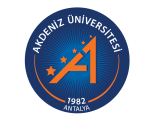 AKDENİZ ÜNİVERSİTESİReklamcılık BölümüÖrgün Öğretim Programı2022-2023 Müfredatı 1. Dönem1. Dönem1. Dönem1. Dönem1. Dönem1. DönemZorunlu Dersler Zorunlu Dersler Zorunlu Dersler Zorunlu Dersler Zorunlu Dersler Zorunlu Dersler Ders KoduDersin AdıTUUlusal KrediAKTSATA 101Atatürk İlkeleri ve İnkılap Tarihi I2022İLE 101İletişime Giriş2055İLE 103Ofis Uygulamaları2044İLE 105Temel Hukuk2044İLE 109Sosyoloji2033REK 103Reklama Giriş I2044TDB 101Türk Dili 12022YBD 101İngilizce I2044Seçmeli DerslerSeçmeli DerslerSeçmeli DerslerSeçmeli DerslerSeçmeli DerslerSeçmeli DerslerDers KoduDersin AdıTUUlusal KrediAKTSHobi 1Hobi Dersleri 1 (seçme zorunluluğu yoktur isteğe bağlı)0000ENF 114Bilgisayar Destekli Çizim ve Tasarım2022ENF 116Çoklu Ortam Uygulamaları20222. Dönem2. Dönem2. Dönem2. Dönem2. Dönem2. DönemZorunlu Dersler Zorunlu Dersler Zorunlu Dersler Zorunlu Dersler Zorunlu Dersler Zorunlu Dersler Ders KoduDersin AdıTUUlusal KrediAKTSATA 102Atatürk İlkeleri ve İnkılap Tarihi II2022ENF 112İnternet Programcılığı2022İLE 102İletişim Tarihi2033İLE 104İktisada Giriş2033İLE 106Siyaset Bilimine Giriş2033İLE 108Temel Fotoğrafçılık2033İLE 110Psikoloji2022KPD 102Kariyer Planlama1012REK 104Reklama Giriş II2044TDB 102Türk Dili 22022YBD 102İngilizce II2044Seçmeli DerslerSeçmeli DerslerSeçmeli DerslerSeçmeli DerslerSeçmeli DerslerSeçmeli DerslerDers KoduDersin AdıTUUlusal KrediAKTSHobi 2Hobi Dersleri 2 (seçme zorunluluğu yoktur isteğe bağlı)00003. Dönem3. Dönem3. Dönem3. Dönem3. Dönem3. DönemZorunlu Dersler Zorunlu Dersler Zorunlu Dersler Zorunlu Dersler Zorunlu Dersler Zorunlu Dersler Ders KoduDersin AdıTUUlusal KrediAKTSHİT 243Sosyal Bilimlerde Nicel Araştırma Yöntemleri2044İLE 201İletişim Kuramları2077REK 201Reklamda Yaratıcılık1166REK 207Halkla İlişkiler I3044Seçmeli DerslerSeçmeli DerslerSeçmeli DerslerSeçmeli DerslerSeçmeli DerslerSeçmeli DerslerDers KoduDersin AdıTUUlusal KrediAKTSHİT 215İşletme Yönetimi2033İLE 205Mesleki İngilizce I2033İLE 207Seçmeli Yabancı Dil Almanca-Rusça-Fransızca I2033İLE 215Sosyal Psikoloji2033İLE 233Etkili Konuşma ve Sunum Teknikleri2033REK 209Yaratıcı Endüstriler2033REK 211Tüketici Araştırmaları ve Reklam2033REK 215Retorik-Yazım ve Anlatım2033REK 217Reklamda Psikolojik Temeller2033RTS 211Görsel İletişim Tasarımı2033TDB 115Akademik Türkçe I (Sadece Yabancı Uyruklu Öğrenciler Seçebilir)20224. Dönem4. Dönem4. Dönem4. Dönem4. Dönem4. DönemZorunlu Dersler Zorunlu Dersler Zorunlu Dersler Zorunlu Dersler Zorunlu Dersler Zorunlu Dersler Ders KoduDersin AdıTUUlusal KrediAKTSHİT 242Sosyal Bilimlerde Nitel Araştırma Yöntemleri2044REK 208Halkla İlişkiler II3044REK 210Medya Planlama2066REK 212Reklam Stratejileri ve Uygulamaları1133REK 214Dijital Reklamcılık2044Seçmeli DerslerSeçmeli DerslerSeçmeli DerslerSeçmeli DerslerSeçmeli DerslerSeçmeli DerslerDers KoduDersin AdıTUUlusal KrediAKTSEMD 101Yabancı Dil Olarak Türkçe (Sadece Erasmus ve Mevlana Değişim programı Öğrencileri Seçebilir)3055HİT 208Pazarlama Stratejileri ve Güncel Konular2033İLE 204Uygulamalı Fotoğrafçılık2033İLE 206Kültürlerarası iletişim2033İLE 210Mesleki İngilizce II2033İLE 212Seçmeli Yabancı Dil Almanca-Rusça-Fransızca II2033İLE 214Medya ve İletişim Hukuku2033İLE 216Masa Üstü Yayıncılık2033İLE 218Kurgu2033REK 216Reklamda Yaratıcı Mecra1133REK 218Kültürel Miras Tanıtımı2033REK 220Kamuoyu Araştırmaları2033TDB 116Akademik Türkçe II (Sadece Yabancı Uyruklu Öğrenciler Seçebilir)2022İLE 226İnsan Hakları20335. Dönem5. Dönem5. Dönem5. Dönem5. Dönem5. DönemZorunlu Dersler Zorunlu Dersler Zorunlu Dersler Zorunlu Dersler Zorunlu Dersler Zorunlu Dersler Ders KoduDersin AdıTUUlusal KrediAKTSREK 301Reklam Yapım Aşamaları ve Uygulamaları I1166REK 303Reklam Yazarlığı1166REK 317Marka Yönetimi2066Seçmeli DerslerSeçmeli DerslerSeçmeli DerslerSeçmeli DerslerSeçmeli DerslerSeçmeli DerslerDers KoduDersin AdıTUUlusal KrediAKTSİLE 305Grafik ve Animasyon2033İLE 323Medya Okuryazarlığı2033REK 307Siyasal Reklam Kampanyaları2033REK 309Reklam Fotoğrafçılığı1133REK 311Görsel Kültür2033REK 313Reklam Senaryosu2033REK 315Sosyal Reklam2033REK 319Reklam, Kültür ve İdeoloji2033REK 321Mitoloji2033REK 323Toplumsal Cinsiyet Çalışmaları2033REK 325Dijital Reklam Uygulamaları11336. Dönem6. Dönem6. Dönem6. Dönem6. Dönem6. DönemZorunlu Dersler Zorunlu Dersler Zorunlu Dersler Zorunlu Dersler Zorunlu Dersler Zorunlu Dersler Ders KoduDersin AdıTUUlusal KrediAKTSHİT 304Pazarlama İletişimi2066REK 302Reklam Yapım Aşamaları ve Uygulamaları II1166REK 304Reklam Analizi2066Seçmeli DerslerSeçmeli DerslerSeçmeli DerslerSeçmeli DerslerSeçmeli DerslerSeçmeli DerslerDers KoduDersin AdıTUUlusal KrediAKTSGNC 300Gönüllülük Çalışmaları1233İLE 310Popüler Kültür2033İLE 312İletişim Sosyolojisi2033İLE 314Multimedya ve Video Uygulamaları2033İLE 330Girişimcilik3133REK 306Reklamda Sanat Yönetmenliği2033REK 310Drama ve Edebiyat2033REK 318Global Arenada Reklamcılık2033REK 320İleri Reklam Yazarlığı1133REK 322Reklamcılıkta Ajans Yapılanmaları2033REK 324Dijital İçerik Üretimi1133REK 326Reklama Eleştirel Yaklaşımlar2033TDP 300Toplumsal Destek Projeleri20337. Dönem7. Dönem7. Dönem7. Dönem7. Dönem7. DönemZorunlu Dersler Zorunlu Dersler Zorunlu Dersler Zorunlu Dersler Zorunlu Dersler Zorunlu Dersler Ders KoduDersin AdıTUUlusal KrediAKTSİLE 401Bitirme Projesi I021010REK 401Reklam Araştırmaları I4088Seçmeli DerslerSeçmeli DerslerSeçmeli DerslerSeçmeli DerslerSeçmeli DerslerSeçmeli DerslerDers KoduDersin AdıTUUlusal KrediAKTSİLE 405Sanat Tarihi2033REK 403Göstergebilim2033REK 405Reklam Mevzuatı ve Etik2033REK 407Reklam ve Halkla İlişkiler Uygulamalarında Ölçme ve Değerlendirme2033REK 409Kamera ve Işık Teknikleri2033REK 413Estetik2033REK 417Kültürel Çalışmalar2033REK 421İletişimde Bağımsız Çalışmalar2033REK 423İleri Animasyon Tasarımı ve Uygulamaları2133REK 425Stratejik Marka Çözümleri20338. Dönem8. Dönem8. Dönem8. Dönem8. Dönem8. DönemZorunlu Dersler Zorunlu Dersler Zorunlu Dersler Zorunlu Dersler Zorunlu Dersler Zorunlu Dersler Ders KoduDersin AdıTUUlusal KrediAKTSİLE 402Bitirme Projesi II021010REK 402Reklam Araştırmaları II4088Seçmeli DerslerSeçmeli DerslerSeçmeli DerslerSeçmeli DerslerSeçmeli DerslerSeçmeli DerslerDers KoduDersin AdıTUUlusal KrediAKTSİLE 404Sosyal Medya2033İLE 406Medya İşletmeciliği2033İLE 410Web Tasarımı2033İLE 416İşaret Dili2033REK 404Reklamcılıkta Yeni Eğilimler2033REK 406Tüketimin Sosyolojik Analizi2033REK 410Müşteri İlişkileri Yönetimi2033REK 412Kurumsal İmaj ve Reklam2033REK 416İletişim Araştırmaları2033REK 418Dijital Pazarlama2033REK 420Akademik Yazım2133REK 422Ayrımcılık Karşıtı Çalışmalar2033